BASES DE SUBVENCIÓ PER PROMOURE LA MODERNITZACIÓ D’EMPRESES I ESTABLIMENTS AMB ACTIVITAT ECONÒMICA DE PRATS DE LLUÇANÈSCAPÍTOL I. OBJECTE DE LES SUBVENCIONS.Aquestes bases regulen la concessió de subvencions a les empreses i establiments amb activitat econòmica situats dins el terme municipal de Prats de Lluçanès per a les actuacions que es detallen a continuació. El seu objectiu és afavorir i promoure la modernització, atractivitat, competitivitat i/o funcionalitat dels establiments comercials de Prats de Lluçanès i impulsar, així, l’activitat econòmica i comercial del municipi.Es preveu que les actuacions objecte de les subvencions puguin estar realitzades en el moment de presentació de la sol·licitud o bé estar pendent de realització. La data de realització de l’actuació haurà de ser dins de l’any 2022.Les actuacions subvencionables seran les que estiguin incloses dins de les següents categories:a)	Renovació exterior.b)	Renovació interior.c)	Introducció de maquinària específica.d) 	Introducció de maquinari informàtic i relatiu a les noves tecnologies.e)	Difusió.f)	Supressió de barreres arquitectòniques.g) 	Introducció de mesures d’eficiència energètica i sostenibilitat.CAPÍTOL II:  ACTUACIONS SUBVENCIONABLESSón objecte de subvenció les actuacions següents:Renovació exterior. Fa referència a la modificació de qualsevol d’aquests elements: façanaretolació o senyalització exterior en la façanaaparadorssubstitució de tancaments exteriors opacs per altres que incrementin la visibilitat de l’establiment en horaris en què estigui tancat al públic. Les modificacions podran incloure o no la il·luminació o referir-se exclusivament a aquesta.Renovació interior. Fa referència a la modificació de qualsevol d’aquests elements: retolació o senyalització interiortaulellzona d’atenció al clientzona d’exposició dels productes accessibles al clientLes modificacions podran incloure o no la il·luminació o referir-se exclusivament a aquesta. Queda inclòs el mobiliari i equipament de les zones interiors d’exposició i venda. Introducció de maquinària específica: fa referència a l’adquisició, instal·lació o modernització de la maquinària específica necessària per a poder desenvolupar l’activitat.Introducció de maquinari informàtic i relatiu a les noves tecnologies: fa referència a implantació, manteniment, actualització o renovació d'instruments o recursos tècnics per al tractament i la transmissió d'informació i comunicacióDifusió: s’entén com l’edició de material divulgatiu sobre l'establiment i l'activitat empresarial que s'hi desenvolupa.Supressió de barreres arquitectòniques: es consideren objecte de subvenció l'eliminació dels obstacles físics que limiten o impedeixen l'accessibilitat a les persones amb mobilitat reduïda o amb qualsevol altra limitació. No es considera supressió de barreres arquitectòniques la millora de l'accessibilitat quan l'establiment ja està adaptat o és practicable.Introducció de mesures d’eficiència energètica i sostenibilitat: inclou aquelles actuacions de millora de la il·luminació, sistemes de refrigeració, tancaments especials per garantir l’eficiència energètica, millores en els sistemes de recollida dels residus, o altres actuacions encaminades a millorar la sostenibilitat, i a minimitzar l’impacte en el medi ambient de l’activitat.Les actuacions subvencionables poden referir-se a una ampliació d'activitat, es a dir, a la introducció d'una nova activitat que coexisteixi amb la primitiva.CAPÍTOL III. BENEFICIARIS DE LES SUBVENCIONSPot ser beneficiari la persona empresària, persona física o persona jurídica, amb o sense finalitat de lucre, titular de l'activitat empresarial, sempre que en la data de presentació de la sol·licitud:a) 	L'empresa hagi iniciat la seva activitat.b) 	L’activitat es realitzi en un establiment físic situat al terme municipal de Prats de Lluçanès. c) 	L'activitat que es desenvolupi estigui emparada per llicència.d) 	Les actuacions eventualment executades estiguin emparades per llicència o comunicació si són preceptives.e) 	L'activitat que es desenvolupi no siguin objecte d'un expedient administratiu per infracció de normes aplicables.f) 	Si ha finalitzat un expedient administratiu per infracció de normes aplicables, que s'hagi donat compliment a la resolució.En cas que una mateixa persona empresària sigui titular d'activitats empresarials ubicades en més d'un establiment, podrà sol·licitar subvenció per a cadascun d'ells.CAPÍTOL IV: IMPORT DE LA SUBVENCIÓ I IMPORT MÀXIM PER ACTUACIÓNomés les actuacions qualificades com a aptes participaran en la distribució de la quantitat total de la subvenció.Les subvencions s'atorgaran per rigorós ordre cronològic de sol·licitud fins a exhaurir, si escau, el crèdit pressupostari disponible.L’Ajuntament de Prat de Lluçanès atorgarà fins un màxim del 50% del cost total de les despeses de modernització de les empreses i establiments del municipi que sol·licitin la subvenció, seguint els percentatges i imports màxim següents i sempre que no superin els 750 euros:CAPÍTOL V: ÀMBIT TERRITORIALLes empreses que vulguin concórrer a la subvenció han d’estar situats dins el terme municipal de Prats de Lluçanès. CAPÍTOL VI: PRESENTACIÓ DE SOL·LICITUDSLa presentació de sol·licituds serà des de l’aprovació definitiva de les bases fins al dia 30 de novembre de 2022.Les sol·licituds es presentaran telemàticament a través de la instància genèrica a  la seu electrònica de la web de l’Ajuntament de Prats de Lluçanès adjuntant els models normalitzats annexes a aquestes bases. També es podran presentar sol·licituds en la forma i condicions que estableix l’article 16 la Llei 39/2015, d’1 d’octubre, del procediment administratiu comú de les administracions públiques.Cal acompanyar la sol·licitud de la següent documentació preceptiva:Fotocòpia del document d’identificació fiscal de la persona física o jurídica titular de l’establiment (NIF/CIF/NIE).Fotocòpia de la declaració d’alta en l’Impost sobre Activitats Econòmiques relativa a l’activitat empresarial que es desenvolupa a l’establiment.Fotocòpia del títol acreditatiu de la propietat o de l’ocupació de l’espai on s’ubica l’establiment.Descripció de l’actuació duta a terme o que es durà a terme. La descripció serà substituïda o completada per una còpia del projecte tècnic si aquest s’ha elaborat. En la descripció o en el projecte es destacaran els elements qualificats d’essencials, és a dir, aquells que per ser importants i característics de l’actuació han de romandre invariables necessàriament. e)Factures de les despeses originades justificatives de la sol·licitud d’ajuda. S’haurà d’aportar també fotografies acreditatives de l’actuació o béns adquirits.f) Comprovant del pagament de les factures de les despeses justificatives de la sol·licitud de l’ajuda.g) Si el sol·licitant no és el propietari de l’espai on s’ubica l’establiment, document d’autorització de la propietat per a poder realitzar l’actuació de què es tracti quan aquesta afecti a l’immoble i/o les seves instal·lacions. No caldrà aquest document si l’autorització consta clarament en el títol d’ocupació.h) Autorització de la Junta de Propietaris en cas que l’establiment s’ubiqui en un edifici sotmès al règim de propietat horitzontal i l’actuació afecti a elements comuns. L’autorització podrà acreditar-se mitjançant l’acta de la sessió en què s’ha adoptat l’acord o el certificat acreditatiu d’aquest acord. En cas que l’autorització de la Junta de Propietaris no sigui necessària, caldrà acreditar aquesta circumstància i aportar els estatuts reguladors de la propietat horitzontal.i) Certificats que acreditin que es troba al corrent del pagament de les obligacions amb la Tresoreria General de la Seguretat Social i de les obligacions tributàries amb l’Estat i la Generalitat de Catalunya. Declaració responsable de trobar-se el sol·licitant al corrent de pagament d’obligacions per reintegrament de qualsevol subvenció .j) Declaració responsable sobre la sol·licitud o l’obtenció d’altres subvencions, ajuts, ingressos o recursos per a la mateixa finalitat, procedents de qualsevol administració o ens públics o privats, nacionals, de la Unió Europea o d’organismes internacionals. (Annex 2)k) Certificat de titularitat del compte corrent bancari degudament segellat per l’entitat financera. (Annex 3)CAPÍTOL VII: PROCEDIMENT DE CONCESSIÓUn cop presentada la sol·licitud, aquesta serà avaluada per la comissió avaluadora, que verificarà que s’ha presentat la documentació prevista al Capítol VI de les bases. La comissió avaluadora estarà formada per les següents persones: Irene Palou Santanera – Tècnica Anna Clària Vila – Secretària-interventoraSara Blanqué Dolado – Tècnica d’Administració EspecialLa comissió avaluadora emetrà un informe únic  sobre totes les sol·licituds. En l'informe s'expressaran, si n'hi ha, la causa o causes impeditives per a obtenir subvenció i els supòsits de desistiment. L’informe s’elevarà a l’òrgan competent de resolució.La Junta de Govern Local serà l’òrgan competent per a la resolució de l’expedient de concessió de la subvenció. El termini màxim per resoldre i notificar la subvenció serà de 60 dies des de la data de finalització del termini de presentació de la sol·licitud. La manca de resolució en el termini indicat tindrà efectes desestimatoris.CAPÍTOL VIII: CRÈDIT PRESSUPOSTARI DISPONIBLEEl pressupost de que disposa la regidoria de Promoció del Municipi de l’Ajuntament de Prats de Lluçanès en el seu pressupost ordinari per a l’any 2022 és:Ajuts per a la modernització d’empreses i establiments amb activitat econòmica. L’import màxim corresponent a l’atorgament d’aquesta subvenció, juntament amb la subvenció per promoure la modernització dels establiments comercials i la subvenció per a la contractació, és de 26.000,00 euros per l’any 2022, a càrrec de l’aplicació pressupostària 433,479,00 dels pressupostos de l’Ajuntament de Prats de Lluçanès, La concessió de les subvencions resta condicionada a l’existència de crèdit adequat i suficient en el moment de la resolució de l’atorgament.CAPÍTOL IX: INCOMPLIMENT DE LES OBLIGACIONS DE LES PERSONES BENEFICIÀRIES En el cas que la persona beneficiària de la subvenció incompleixi les obligacions establertes a les presents bases, l’Ajuntament de Prats de Lluçanès podrà procedir a la revocació total o parcial de la subvenció proposada o atorgada, i, si s’escau, podrà reclamar el reintegrament dels fons rebuts.CAPÍTOL X: RENÚNCIALes persones beneficiàries de la subvenció podran exercir el seu dret a renúncia als fons concedits, tot adreçant un escrit motivat a la Junta de Govern Local per sol·licitar-la. Serà aquest mateix òrgan el que prendrà en consideració la petició i notificarà la resolució que correspongui.La renúncia podrà ser per la totalitat de l’ajuda atorgada o de manera parcial.CAPÍTOL XI: PAGAMENT DE LA SUBVENCIÓEs farà un únic pagament a la resolució de la subvenció per part de l’òrgan competent. S’entendrà que la sol·licitud, que haurà d’incloure còpia de les factures  i fotografies de les instal·lacions, obres o material, ja aporta prou garanties per considerar-se justificativa.CAPÍTOL XII: SEGUIMENT, VERIFICACIÓ I CONTROLL’Ajuntament de Prats de Lluçanès establirà els mecanismes de seguiment i avaluació que permetin comprovar el grau de compliment.Aquesta convocatòria de subvencions és lliure, revocable i no dóna dret a futures convocatòries.CAPÍTOL XIII: JUSTIFICACIÓ DE LES SUBVENCIONS La persona beneficiària haurà de justificar l’actuació en el moment de presentar la sol·licitud.Despeses subvencionables: És despesa subvencionable i, per tant, justificable, tota aquella directament vinculada a l'actuació subvencionada que respongui de manera inequívoca a la naturalesa d'aquesta i resulti estrictament necessària.Despeses no subvencionables:Les despeses indirectes.Despeses de desplaçaments, dietes i manutenció.Les indemnitzacions, sancions, clàusules penals i, en general, qualsevol conseqüència avaluable econòmicament derivada de l'incompliment total o parcial de normes o de contractes o de l'extinció d'aquests per qualsevol causa.Interessos, recàrrecs i sancions administratives i penals.Les despeses de procediments judicials.Les despeses de garantia bancària.Els impostos personals sobre la renda.Els impostos indirectes quan siguin susceptibles de recuperació o compensacióCAPÍTOL XIV: OBLIGACIONS DE LES PERSONES BENEFICIÀRIESLes persones beneficiàries hauran de complir les obligacions següents:Justificar el compliment dels requisits i condicions que determinen la concessió de la subvenció.Sotmetre’s a les actuacions de comprovació que puguin efectuar els òrgans competents, aportant tota la informació que els sigui requerida.Estar al corrent en el compliment de les seves obligacions tributàries i amb la Seguretat Social.Complir qualsevol altra obligació que es derivi d’aquestes bases i de les disposicions generals vigents.CAPÍTOL XV: DISPOSICIÓ FINALEn tot allò no recollit en aquetes Bases Específiques la Convocatòria es regirà per la Llei 38/2003, de 17 de novembre, general de subvencions i Reial Decret 887/2006, de 21 de juny, que la desenvolupa.ANNEX 1SOL·LICITUD DE SUBVENCIÓ PER A EMPRESES I COMERÇOS DE PRATS DE LLUÇANÈS 2022TIPUS DE SUBVENCIÓ: Ocupació		 Modernització		 Implantació		 Locals buitsDADES DE LA PERSONA SOL·LICITANT:DOCUMENTACIÓ SUBVENCIONS MODERNITZACIÓTIPUS: Renovació exterior		 Renovació interior		 Maquinària específica Noves tecnologies		 Difusió			 Supressió barreres arquit. Eficiència energètica							    	ACTUACIÓ:
DOCUMENTACIÓ A APORTAR: Documentació acreditativa de la persona sol·licitant: DNI, NIF o NIE. Alta en el Cens d’Empreses, Professionals i Retenidors: obligacions censals (Model 036 o 037). Fotocòpia del títol acreditatiu de la propietat o de l’ocupació de l’espai on s’ubica l’establiment. Projecte tècnic si és necessari. Factures de les despeses. Comprovant del pagament de les factures Fotografies acreditatives. Autorització de la propietat si és necessari. Autorització de la Junta de Propietaris si és necessari. Certificats que acreditin que es troba al corrent del pagament de les obligacions amb la Tresoreria General de la Seguretat Social i de les obligacions tributàries amb l’Estat i la Generalitat de Catalunya. Declaració responsable (Annex 2) Model de domiciliació de pagaments, signat per la persona sol·licitant i conformat per l’entitat bancària. (Annex 3).ANNEX 2Declaració responsable per les subvencions per la modernització dels establiments comercials de Prats de Lluçanès Any convocatòria: 2022Dades de la persona sol·licitantEn/na amb DNI/NIE__________________, en nom propi o com a representant de l’empresa _____ amb domicili a__	i NIF  	DECLARO SOTA LA MEVA RESPONSABILITAT:(Marqueu l’opció que correspongui)Que no he sol·licitat ni obtingut altres subvencions, ajuts, ingressos o recursos per a la mateixa finalitat.Que he sol·licitat i/o he obtingut subvencions, ajuts, ingressos o recursos per a la mateixa finalitat, d’acord amb les dades que es detallen a continuació:Que em trobo al corrent de pagament d’obligacions per reintegrament de qualsevol subvenció.	  He estat informat de què aquesta Entitat tractarà i guardar les dades aportades en la instància i en la documentació que l'acompanya per a la realització d'actuacions administratives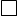 Signatura__________________________,	___de	_____________de 2022 ANNEX 3SOL·LICITUD DE TRANSFERÈNCIA BANCÀRIA PER A PAGAMENT DE LA TRESORERIA DE L'AJUNTAMENT DE PRATS DE LLUÇANÈSNom i cognomsDNI / NIEAdreçaPoblació CPTelèfon MòbilAdreça electrònicaALTA DE DADES BANCÀRIES:Denominació de l'entitat bancària o d'estalviCodi IBANAdreçaPoblació CP TelèfonDiligència de conformitat de l'entitat de crèdit (signat i segellat)Signatura del/la creditor/a Segell entitatPrats de Lluçanès,.............. de........................................ de 2022Avís legal"D’acord el que estableix l’Article 13 del Reglament General de Protecció de Dades, l’informem que les dades facilitades seran incloses en un tractament de dades responsabilitat de l’Ajuntament de Prats de Lluçanès. Les dades seran utilitzades per a la gestió del tràmit que esteu realitzant, i no seran cedides a tercers ,llevat que sigui necessari per a la prestació del servei sol·licitat de conformitat amb les disposicions legals i reglamentàries aplicables en cada moment o el consentiment inequívoc, segons el cas. Un cop gestionat el tràmit seran conservades per obligació legal com a part del procediment administratiu. Per a més informació consulti la nostra política de privacitat.Així mateix s’informa de la possibilitat d’exercir els seus drets d’accés, rectificació, supressió i la resta dels seus dretsmitjançant la remissió d’un escrit dirigit al Delegat de Protecció de Dades o bé per mitjans electrònics www.pratsdelluncanes.cat  o bé presencialment o per correu convencional a l’adreça següent: secretaria@pratsdellucanes.cat”Actuació% sobre el cost de l’actuacióRenovació exterior50%Renovació interior40%Introducció de maquinària específica30%Introducció de noves tecnologies40%Difusió comercial20%Supressió de barreres arquitectòniques50%Introducció de mesures d’eficiència energètica i sostenibilitat50%Nom i cognoms o denominació socialNIF/NIE/CIFProcedència (ens públic o privat)Import sol·licitatImport concedit